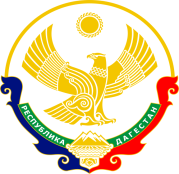 АГЕНТСТВО ПО ПРЕДПРИНИМАТЕЛЬСТВУ И ИНВЕСТИЦИЯМ РЕСПУБЛИКИ ДАГЕСТАНПРИКАЗ«____» ______________ 2017    г.        № ___________О внесении изменений в приказ о конкурсном отборе организации, управляющей деятельностью бизнес-инкубатораВ связи с кадровыми изменениямип р и к а з ы в а ю:1.Внести изменения в Приложение № 1 к Приказу Агентства по предпринимательству и инвестициям Республики Дагестан «О конкурсном отборе организации, управляющей деятельностью бизнес-инкубатора» № 144-ОД от 14 октября 2016 года, изложив его в новой редакции согласно Приложению № 1.2.Направить настоящий приказ на государственную регистрацию в Министерство юстиции Республики Дагестан.3.Разместить настоящий приказ в информационно-телекоммуникационной сети «Интернет» на официальном сайте Агентства по предпринимательству и инвестициям Республики Дагестан www.investrd.e-dag.ru.4. Контроль за исполнением настоящего приказа возложить на первого заместителя руководителя Агентства по предпринимательству и инвестициям Республики Дагестан - Мусаева Магомеда Рамазановича.Врио руководителя                                                                       Б. МагомедовПриложение №1К приказу Агентства по предпринимательству и инвестициям Республики Дагестан № _____ от «___» _________ 2017 г.Состав конкурсной комиссии Агентства по предпринимательству и инвестициям Республики Дагестан по проведению конкурсного отбора организации, управляющей деятельностью бизнес-инкубатораПредседатель:Мусаев Магомед РамазановичПервый заместитель руководителя Агентства по предпринимательству и инвестициям Республики ДагестанЧлены комиссии:Абдуразаков Ахмед НабигулаевичИ.о. начальника отдела мониторинга и взаимодействия с органами местного самоуправления Агентства по предпринимательству и инвестициям Республики ДагестанАхмедов Курбан ИбрагимовичНачальник отдела бухгалтерского учета и отчетностиАгентства по предпринимательству и инвестициям Республики ДагестанСафаралиев Джамалутдин АбумуслимовичКонсультант отдела сопровождения государственных программ и взаимодействия с институтами развития предпринимательства Агентства по предпринимательству и инвестициям Республики ДагестанСагидова Раисат ШамильевнаЗаместитель начальника отдела административно-правового обеспечения Агентства по предпринимательству и инвестициям Республики ДагестанСекретарь комиссии:Гаджиев Серажутдин МуртазалиевичЗаместитель начальника отдела мониторинга и взаимодействия с органами местного самоуправления Агентства по предпринимательству и инвестициям Республики Дагестан